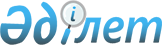 Қазақстан Республикасы Үкіметінің кейбір шешімдеріне өзгерістер мен толықтырулар енгізу туралы
					
			Күшін жойған
			
			
		
					Қазақстан Республикасы Үкіметінің 2009 жылғы 21 шілдедегі N 1109 Қаулысы. Күші жойылды - Қазақстан Республикасы Үкіметінің 2021 жылғы 13 тамыздағы № 552 қаулысымен
      Ескерту. Күші жойылды - ҚР Үкіметінің 13.08.2021 № 552 қаулысымен.
      Қазақстан Республикасының Үкіметі Қ АУЛЫ ЕТЕДІ: 
      1. Қазақстан Республикасы Үкіметінің кейбір шешімдеріне мынадай өзгерістер мен толықтырулар енгізілсін: 
      1) Күші жойылды – ҚР Үкіметінің 30.01.2017 № 29 (алғашқы ресми жарияланған күнінен бастап қолданысқа енгізіледі) қаулысымен.

      2) Күші жойылды – ҚР Үкіметінің 30.01.2017 № 29 (алғашқы ресми жарияланған күнінен бастап қолданысқа енгізіледі) қаулысымен.


      3) "Сәйкестікті растау рәсімдері" техникалық регламентін бекіту туралы" Қазақстан Республикасы Үкіметінің 2008 жылғы 4 ақпандағы N 90 қаулысында (Қазақстан Республикасының ПҮАЖ-ы, 2008 ж., N 4, 48-құжат): 
      32-тармақ мынадай мазмұндағы 4) тармақшамен толықтырылсын: 
      "4) автокөлік құралдары үшін - үлгіні мақұлдауды растайтын құжаттар."; 
      Техникалық регламентке 1-қосымшада: 
      Сертификаттау схемаларын қолдануда: 
      8-тармақтың үшінші абзацы "өнімдерді" деген сөзден кейін ", сондай-ақ автокөлік құралдарын" деген сөздермен толықтырылсын.
      Ескерту. 1-тармаққа өзгеріс енгізілді – ҚР Үкіметінің 30.01.2017 № 29 (алғашқы ресми жарияланған күнінен бастап қолданысқа енгізіледі) қаулысымен.


      2. Осы қаулы қол қойылған күнінен бастап қолданысқа енгізіледі. 
					© 2012. Қазақстан Республикасы Әділет министрлігінің «Қазақстан Республикасының Заңнама және құқықтық ақпарат институты» ШЖҚ РМК
				
Қазақстан Республикасының 
Премьер-Министрі
К. Мәсімов